GESTION DES IMPAYÉS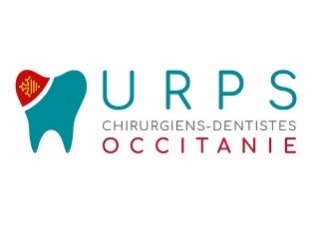 Prendre un cahier dédié à cet effet.Tous les soirs, noter sur ce cahier :Le nom de tous les patients qui ont terminé leurs soins et qui n'ont pas réglé ainsi que le montant des honoraires à percevoir.Le nom de tous les patients qui ont omis de venir à leur rendez-vous sans s'être excusé ainsi que les honoraires à percevoir.Tous les premiers et tous les quinze de chaque mois, envoyer une facture.Noter la date sur le cahier dédié à cet effet.Lorsque l'on envoi la troisième facture, commencer à appeler le patient. Ce doit être systématique, ne pas attendre qu'on vous le rappelle.S'il ne règle toujours pas, l'appeler toutes les semaines pendant trois semaines puis plus fréquemment.Cela aussi doit être systématique. Programmer une plage horaire un jour de la semaine pour s'en occuper.Noter tous les appels sur le cahier avec le nom du patient.Ne pas se fier à l’ordinateur qui peut être pollué par de mauvaises manipulations.Lorsqu’un patient vient régler. Ne pas oublier de noter sur le cahier que la facture est honorée et penser à le valider sur l’ordinateur.Il est inutile d’envoyer des factures à des patients dont les soins datent de plusieurs années.